Преподаваемые дисциплины: маркетинг, менеджмент, профессиональные модули специальности «Гостиничное дело»Педагогический стаж: 26 летСтаж работы в колледже: 2 годаОбразование: высшее педагогическоепрофессиональная переподготовка в сфере «Маркетинг» и «Туризм и гостеприимство»Награды и звания:2014 г. грамота ФГБОУ ВО «Ярославского государственного университет им. П.Г. Демидова» за плодотворный труд и личный вклад в дело подготовки квалифицированных специалистов.Повышение квалификации и стажировки (последние 5 лет)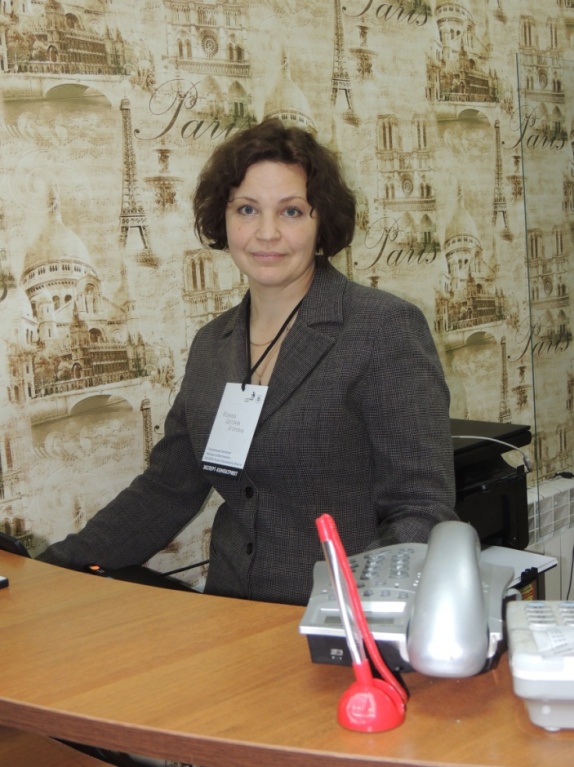 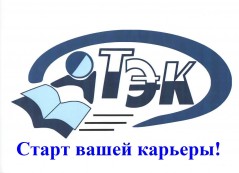 Фомина Светлана Игоревнапреподаватель специальных дисциплинвысшей квалификационной категории(приказ Минобрнауки от 18.05.2012 г. № 421)Учебное заведениеКвалификация и специальность согласно документу об образованииОЧУ ВО «Российская международная академия туризма»Профессиональная переподготовка по направлению «Менеджмент туризма и гостеприимства», 2018 г.Ярославский институт повышения квалификации руководящих работников и специалистов химической и нефтехимической промышленностиПрофессиональная переподготовка по направлению «Маркетинг», 2004 г.Ярославский государственный педагогический институт им. К.Д.УшинскогоСпециальность: химия и биологияКвалификация: учитель химии и биологии с/о школы, 1991 г.УчреждениеНаправления подготовкиГодГосударственная академия промышленного менеджмента им. Н.П. ПастуховаРазработка фондов оценочных средств для компетентностно-ориентированных программ, 72 часа2016ФГБОУ ВО «Российский государственный университет туризма и сервиса»Развитие внутреннего и въездного туризма в Российской Федерации (2011-2018 годы) в части реализации мероприятий по рзвитию туристско-рекреационного комплекса Российской Федерации, 72 часа2013